Indexed file list for the Department of the Prime Minister and Cabinet1 January to June 2023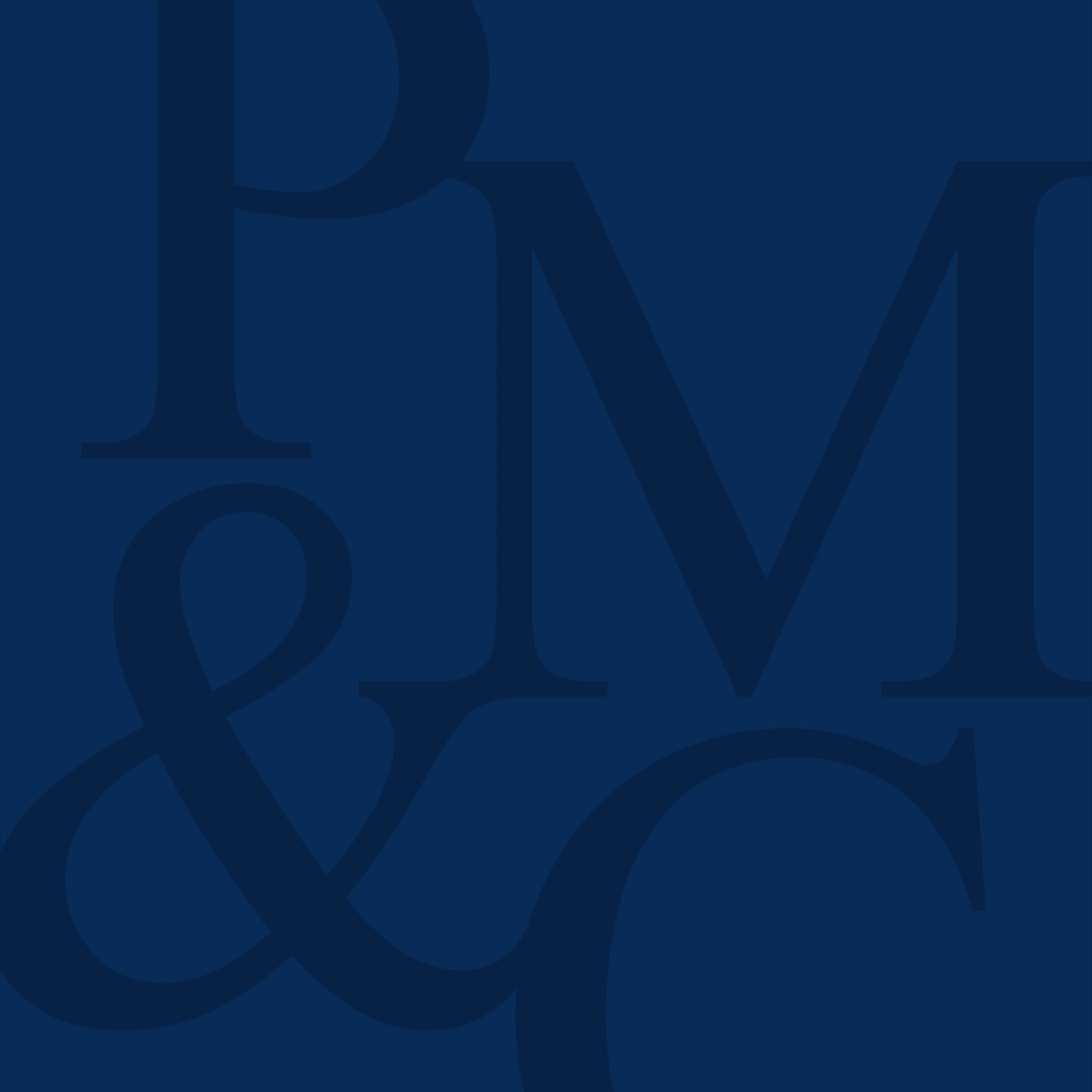 APS Integrity Taskforce  APS Reform Office APS-Wide Communications Citizen Engagement Public Sector ReformASEAN TaskforceCare & Support Economy TaskforceCorporate and TechnologyShared ServicesEconomicEconomic Policy Fiscal PolicyG20 & Trade PolicyGovernment Jenkins Report Implementation Legal PolicyParliamentary and GovernmentIndustry, Infrastructure and Environment Energy and Climate Change Environment, Resources and Agriculture Executive Infrastructure, Transport & Regional Intergovernmental Relations and ReformCommonwealth State RelationsHealth & Aged Care InternationalAsiaExecutive Global InterestsPacificMinisterial Support Protocol and International VisitsNational Security DivisionDefence & Intelligence Domestic Security NDIS Taskforce Net Zero Taskforce Office for WomenPolicy Innovation and ProjectsBehavioural Economic Team of AustraliaData and Digital Policy Projects and Taskforce Office Priorities Data and AnalyticsQUAD, AUKUS and Naval Shipbuilding Social Policy Education & Immigration First Nations Policy Social ServicesFile No.File Title23-10002Steering Group23-10166APSC23-12024ARO23-12048DISR23-12049Comcare23-12451Home Affairs Taskforce23-12992Integrity IDM23-12993Infrastructure23-13382NACC23-13674Taskforce Interim Report23-15074APS Learning Board23-15206Ideas for future work23-16426PMC23-16916Psychological safety23-17205Integrity resources & research23-18460NAA23-19529APS 20023-19743ATO23-20337AFP23-20777DAFF23-20778Services Australia23-20998AGD23-21471ANAO23-21733Action Plan23-6455Reports on APS23-6457Our messaging23-7888APS Reform Office23-8051Robodebt Royal Commission23-8322State jurisdictions23-9261Issues papers23-9296Governance and reporting23-9556Briefing requests23-9557Secretaries Board23-9558ANAO23-9654Ethics and integrity23-9912COO CommitteeFile No.File Title23-1753Media EnquiriesFile No.File Title23-108132022-23 OECD Country Study on Drivers of Trust in Australia23-117622022-23 Strengthening Democrat Survey23-13612023- Dashboard23-137282023-24 Survey of Trust in Australian public services23-147822023-04 Strengthening Democracy Survey23-37132022-23 ANZSOG Covid-19 Pulse Survey Results Analysis23-44172022-23 Long Term Insights Brief User-Design23-99332022-23 Champions of Change Coalition MembershipFile No.File Title23-10894Purpose Statement project23-1102Stewardship project23-11792Initiatives and activities beyond TAPS survey23-1202Events 202323-12327Archive23-12331Briefings23-12332Initiative lead engagement23-12333Implementation Advisory Group23-12334Team folders23-12926Integrity23-14138Stewardship23-14368Delivering Great Policy23-14414Governance23-14692SES Speaking Engagements23-14715Scaffolding Projects23-15669Budget 202323-15824Business Engagement23-15876Professions23-15921Vision for user centred service excellence23-1600Integrity Project (Nov 2022-April 2023)23-1601Review of PS Boards23-18282Legislation Introduction23-18347Integrity and Capability Policy Projects Team23-18679Genuine Partnerships with First Nations People23-2079Data and Digital Government Strategy Oversight Committee23-2431Legislative processes and Guides23-2567ARO inputs23-2657Charter of Partnerships and Engagement23-3010Committee papers23-3687Tranche 223-424Broader work on partnering with external stakeholders23-4246October 2022 Launch Comms & Event23-7559Royal Commission into RobodebtFile No.File Title23-14028Venues23-14032Victorian Government23-15863Advice23-15866XXXX - XXXXXXXXX XXXXXXXXXX XXX XXXXXXXXXX XXXXXX23-16077XXXXXX XXX23-19767Hotels23-20224Joint Declaration23-20387Business Summit Deep Dive23-20638Traffic Light Report23-20764Products23-20863Accreditation23-20865Media Centre23-20866Media enquiries and responses23-20867Media releases and Advisories23-20868Media Plan23-20870Security Media Working Group (SMWG)23-21170Deep dive23-21172Deep dive23-21594Economic Strategy to 204023-21902Funding23-22347Key Dates23-22373Workforce23-22497XXXX - XXXXXXXXX XXXXXXXXXX XXX XXXXXXXXXX XXXXXX23-22860XXX Hotels for GovernmentFile No.File Title23-10034Event Briefs23-11042Action Plan - Priority Workforce23-11217 Communication strategy23-12287Senate Select Committee into Work and Care23-1326 PM&C brief January 202323-13701 Action Plan - Worker Safety23-13704Action Plan - Regulation Reform23-13705Action Plan - Innovation23-13706Action Plan - Pricing and Market Design23-13707Action Plan - Transparency23-13708Action Plan - Data Standards23-13903Cross-action plan ideas and notes23-14019Public consultation23-14193States and Territories23-15100Communications Strategy23-15775Launch materials23-15917PM&C brief May 202323-16316Public consultations23-16337 Implementation Planning23-1637B1 Working Group23-18590Brief other Depts on the draft National Strategy23-19179Portable training schemes23-22264Roundtables and briefing May - July 202323-4213Roundtables Feb - April 202323-4321Round table consultation23-524Stakeholder communication material23-9734Website contentFile No.File Title23-12150ASEAN 2024 Corporate Meetings23-7894XXX23-710DoF Advice23-17767Environmentally Sustainable Procurement Policy23-2231EVENTS23-16376Lounge Membership23-23026MoG of ARO to APSC23-22017National Anti-Corruption Commission (NACC) Working Group23-11842Project - Redesign Fact Sheets23-18361QUAD Contract Data23-5649Review into C'wealth Panel Arrangements - Future Made in Australia Office23-2457Secondment Policy ReviewFile No.File Title23-1962830 NCC23-11156FIRB case coordination PM&CFile No.File Title23-197932023-24 MYEFOFile No.File Title	23-29802023 - G20 NEW DELHI SUMMIT23-29792023 - Sherpa 323-29782023 - Sherpa 223-125682023 - G7 HIROSHIMA SUMMIT23-9461G20 Digital Economy23-10385Free Trade Agreements23-10384World Trade Organisation (WTO)23-10383Indo-Pacific Economic Framework (IPEF)23-228062023 - Sherpa 4File No.File Title	23-11771PWSS Transition TeamFile No.File Title	23-13990Status of Government Responses23-15997Set the Standard Report23-4009Document execution23-7781Grant Opportunity Guidelines23-21592Cabinet templates23-22019AGD PresentationsFile No.File Title	23-10558Brief to PM23-11850Meeting Brief - XX and AM Gorman23-11964Codes of Conduct and Standards23-15032Australian Submarine Agency23-1517Historical Memorials Collection23-160972023 AAO23-19419Ministers offices responsibilities23-3273Charter letters23-4853Report23-5982Travel guidelines23-604Terms of Reference23-607Research and Evidence23-8792Remuneration23-9142Meeting Brief - Secretary and AM Gorman23-986Condolence motions23-20936Long Service Leave Regulations 202323-20950Public Service Act Amendments 2022File No.File Title23-14501NZEC23-6737Min Steer CoFile No.File Title23-14556Australian Institute of Marine Science (AIMS)23-11825Recycling23-10482Bureau of Meteorology23-15003Horticulture23-13354Ag workforce23-603Food Security23-21904Trade & International23-8888Agriculture Climate & Sustainability23-10354Agriculture Correspondence 2023File No.File Title23-18332Energy & ResourcesFile No.File Title23-18362Road Transport23-18364Transport EmissionsFile No.File Title23-18952National Cabinet Health Priorities23-6786Negotiations23-1186701 - 30 March meeting23-1545103 - 1 May Next Steps23-1915104 - Strategic approach to agreements23-14010Better Planning for Stronger Growth23-14747Media Products23-14561National Cabinet Papers23-13934Project Planning23-6972Ministerial Council Reporting23-11343GST Records23-317FSG Cross-cutting projects23-23077Nat Cab PackagesFile No.File Title23-9782023 Senate Estimates23-183652023-24 Mid-Year Economic and Fiscal Outlook23-188832024-2025 Budget23-82462023 - First Nations Health23-29002023 - Budget23-30952023 - Hospitals and the National Health Reform Agreement23-91642023 - Appointments23-155092023 - Blood and organs23-91692023 - Private Health Insurance23-144902023 - Correspondence (other)23-91482023 - Medical Research23-18395PFAS23-8022023 - Coronavirus23-6604Health Reform23-204492023 - Health infrastructure23-220922023 - International health23-210262023 - Dental23-20502CAF Docs23-21325FSG23-21326FDG23-21705Secretary meeting briefs23-23145PDC meetings23-14201Advice - 2022 IGB23-14200Advice - Election Commitment Tracking23-203442023-24 MYEFO23-3144Head to Health centres23-6179Evaluation Fund23-3316Carer and consumer peaks23-19699Meeting 5 - Schedule A Working Group - 08.2623-1238Workforce23-54National Disability Insurance Scheme and Psychosocial 2023File No.File Title23-6845Care and Support Economy23-3191AIFSFile No.File Title23-3269PM travel tracker 202323-5472Special Access RequestsFile No.File Title23-23812023 - Crosscutting23-22002023 - United States23-14842Leaders-level engagement on climate and clean energy23-935Senate Estimates 2023File No.File Title23-13605NZ PM Visit - April 202323-18425DFAT Estimates Briefs23-2022Pacific Islands Forum 202323-15252PM Commitments Tracker23-1309Pacific regional 202323-12692Coronation23-12307Cabinet Reporting23-69PNG 202323-1541Soft PowerFile No.File Title23-11910National Cabinet - April 2023 Brisbane23-11909National Cabinet First Minister and Secretary Dinners - Copy23-7170Head of Government - 2022 Singapore - Prime Minister23-10792Head of Government - 2023 India - Prime Minister23-17815Prime Minister Albanese - 2023 United Kingdom (Coronation)23-10480Prime Minister Albanese - 2023 India23-5326Prime Minister Albanese - 2022 Cambodia, Indonesia, Thailand - Cambodia (EAS, ASEAN)23-5328Prime Minister Albanese - 2022 Cambodia (EAS, ASEAN), Indonesia (G20), Thailand (APEC)23-5330Prime Minister Albanese - 2022 Cambodia, Indonesia, Thailand - Indonesia (G20)23-16193Head of State - 2023 USA - President23-5331Prime Minister Albanese - 2022 Cambodia, Indonesia, Thailand - Thailand (APEC)23-19818Head of State - 2023 - Brunei Darussalam - Sultan23-19812Prime Minister Albanese - 2023 BruneiFile No.File Title23-20422Defence Reviews23-9764Current Issues Briefs23-5208Presentations and Speeches23-1117Australia and United States - Technology Transfer23-10959Articles on Space23-22236ANAO23-20745ASIO Amendment Bill23-20746National Security Legislation Amendment Bill (NSLAB) 323-20750National Security Information Act (NSI Act)23-20744National Security Legislation Amendment Bill (NSLAB) 223-20747Inspector-General Intelligence and Security (IGIS) Modernisation Bill23-20743Intelligence Services Legislative Amendment Bill (ISLAB)23-15989Senate Estimates - May 202323-461Senate Estimates - February 202323-14894STA - Steering Committee23-10413NPS optimal pathway announcementFile No.File Title23-15918Consultations - cross-cutting23-8116Band 1 Cyber IDC23-4212Prime Minister's Cyber Security Roundtable23-13833Mobilisation Section23-6601International23-23822023 Review of the Australian Government Crisis Management Framework23-13831Crisis Planning and Response section23-3554Data and Information sources23-13830Recovery Section23-11861Senate Estimates23-13832Resilience Section23-3437Wiki23-6477Accelerated Preparedness Plan23-3432NEMMM23-11604Senate Estimates May 202323-13834Budget Estimates March 202223-15354Secretary Letters - Secondees23-2293DRFA presentation - 20 Jan 202323-12512Cabinet Document Review - Howard Ministry 200323-10959Articles on Space23-11928OSB archive23-11926Irregular Migration Policy archive23-9999OSB-IRG archive23-119442021 Serious Crime Bill and Forced Labour Bill23-99942021 PC JASPLACK23-10139Civil Maritime Corro23-197782020 COVID documents23-101422020 Operation Sovereign Borders23-100972023 Regional Processing NPP23-96432023-24 Home Affairs PBS23-99762021 Negotiations with PNG23-100982022-23 Regional Processing Negotiations and Arrangements23-100952023-24 Home Affairs Portfolio Budget Submission23-123702023-24 Budget - Resolving the Regional Processing Caseload23-124462022 October IDC23-125262023 May IDC23-128622022 March IDC23-12449Background23-45282023 Nauru Instrument Media23-11970Saved Media Articles23-136542023 Review of Modern Slavery Act 201823-11937Support for Trafficked People Program (STPP)23-11938National Action Plan to End Modern Slavery23-136432023 Targeted Review of Modern Slavery Offences of the Criminal Code Act23-162732023 Resolving the Residual Caseload23-99772023 Nauru Instrument Advice23-19784New Zealand Deportations23-101202022 OSB-IDC meetings23-23152023 01 17 - OSB IDC23-10114OSB-IRG Operating Procedures23-10128OSB-IRG Briefing23-10117220721 - OSB IRG23-8711OSB-IRG Drafting Documents 202323-10126210311 - Coord Group Meeting23-2794230131 - OSB IRG23-6497230330 - OSB IRG23-10132OSB JATF org charts23-10134OSB Sri Lanka23-12443OSB Intelligence23-101302022 - OSB Kamasaee23-10131OSB maps23-10136OSB Talking Points23-10135OSB Briefs23-10127OSB Ministerial Roundtable23-99742017 Manus Island documents23-99972021 Work In Progress Report23-99962021 RP Advisory Notes23-101082020 Population update23-99922021 Enduring Capability MOU draft23-100872023-24 Home Affairs Portfolio Budget Submission23-100932022 Civil Maritime23-98072023-24 Regional Processing23-125272022 IUU Fishing23-123112022 Regional Processing23-100912022 Operation Sovereign Borders23-123102020 Regional Processing23-18142IMAB23-119292021 Bali Process23-9986New Zealand23-10133United States23-21476Humanitarian Program23-21477Migration Program23-21505Policy Development23-215002016 Briefs23-214282023 Civil Maritime Security Capability Investment Strategy23-214932020 International briefs23-214872016-2019 International briefs23-214942021 - G2023-6362Anti-Money Laundering Counter-Terrorism Financing23-9931Operational Background23-2692Northern Territory - Alice Springs Community Safety Initiatives23-18331Securing Faith-Based Places Grants23-17350Proposed illicit drug precursor reforms23-9210Intel Products23-2684Queensland Shooting - Wieambilla23-15949South Australia Shooting - Crystal Brook23-21741CT Financing Sanctions - Statements of Case23-19412International Division ConsultsFile No.File Title23-13432JFA Purple Orange Online Sessions23-15017Senate Order 2223-73632022-23 Supplementary Budget Estimates23-77042022-2023 Budget Estimates - May23-9201Question on Notice (QoN's)File No.File Title23-3170Regional Visits23-3366Program Logic and Evaluation Framework23-14903Agency establishment23-20709Worker Transition23-20691Industry Transformation Workstream23-21977Chair activity23-22910Subcommittees23-21182Members' interests23-21300Advisory Board MeetingsFile No.File Title23-6420Wellbeing23-6423Legal System23-6396Economic + Financial Abuse23-6373Corro23-6398ED and Coordination Comments for October Budget 2022-2323-6379Disability23-6431National Plan 2022-3223-6372Coercive Control23-6475Women's Safety Taskforce23-6401Family Law23-6498FDSV23-6399Education23-6366Consent23-6409Health23-6358Aboriginal and Torres Strait Islander Action Plan23-6400Family and Domestic Violence Leave23-6422Housing23-6375Online Safety + Technology Facilitated Abuse23-6353Alliances23-6359Migrant and Refugee Women23-18888Sport23-8319Budget23-14784OFW International Team23-355Input Requests - APS23-12529Resources23-1083Budget23-18266Alliances23-11799Election and Government Commitments23-6287Consultations23-6294NatStratWWW23-8751Implementation23-12645National Strategy Draft23-6715Theory of Change23-4273Briefs23-6713Monitoring and Evaluation Framework23-9085Stakeholder Engagement23-17450Ad hoc requests23-6286National Strategy IDC23-8829Correspondence23-5563Capability23-141642023 Live Divisional Documents23-15095Women for Election Australia23-19323Ministerial Correspondence23-20837Targets23-22660COMMS AND MEDIA23-22745Womens Budget Statement23-22670GIA Guide and Comms23-22741Strategies23-22416Generic OFW images23-22680National Strategy23-22719Social Media Content23-22672Media Releases and Statements23-22697NPP Costings23-22699OFW News ArticlesFile No.File Title23-19130SCTASK0362437 - GoogleDrive Video23-4823Beyond Blue23-9867Academic Advisory Panel23-15765WGEAFile No.File Title23-73842023 Deputy Secretaries Data Group23-2826Data and Digital Government StrategyFile No.File Title23-822208-2210 NIAA Constitutional Recognition23-189902303-2305 Central Australia Response_(NIAA)23-2380APS Futures Capability Building23-1063Improving productivity and outcomes in the human services sector23-3934Long-term ICT and capital investment23-3192Megatrends23-3921PM&C Climate Change Futures23-14173National Skills Agreement23-10919Data and Digital23-13805Budget Estimates - May 202323-4642Supplementary Budget Estimates February 2023File No.File Title23-13292COVID-19 products23-2555XXX consumer spending data23-4920Care Workforce Taskforce23-3674Sentiment surveys23-755Trove Gazette Data23-491939 - Care Workforce Taskforce23-13293Pandemic CAH analysis23-4738Legislation requests for adviceFile No.File Title23-24066Worley23-11200XXXXXXX Wentworth Floor Plans23-1538XXXXXXXXX23-19171XXXXXXXXX23-19697XXXXXXXXX23-23716International23-23717National Security23-23718Industry, Infrastructure & Environment23-23720Ministerial Correspondence23-23721Non-Proliferation23-23722Legislation and Regulation23-23723Nuclear Waste23-23876Committees23-23881Media23-23882Tranche 023-23883Tranche 123-23893Speeches23-23894Transcripts23-23897Prime Minister23-23898Trackers23-23899Calendars23-23900International Atomic Energy Agency23-23901AUKUS23-23902Nuclear Waste23-23903Non-Proliferation23-23904Regulation23-10347PMO Briefings23-10365Sydney Airport23-10484PMO Meetings23-1090Senate Estimates23-11117CBR. 27 Mar 202323-11274SYD. 29-31 Mar 2023. (1st Advance)23-12240Sydney Opera House23-12292SYD. 6 Apr 202323-12866PMO Decision Register23-1294Branding and Logo23-13034Sails Projections - 11 April23-1304509. Liaison23-13286CBR. 12 Apr 202323-13291SYD. 19-20 April 202323-13349SYD. 14 Apr 202323-13377PMO Quad Weekly23-1348Products23-1364010. Senate and Ministerial Estimates23-14137SYD. 24 Apr 2023 (India pre-advance)23-14540PMC Deputy Secretary briefings23-15042SYD. 28 April 2023 (Japan pre-advance)23-15043SYD. 27-28 April 202323-15510Grid23-15760SYD. 3 May 202323-15830Interpretation23-15957CBR. 5 May 2023 (Planning day)23-16072SYD. Summit travel23-16253SYD. 12 May 202323-16969Event security planning23-17690INDIA23-17691JAPAN23-17692USA23-18089Australian Border Force23-18122Special Events Zone23-18130Media23-18136Airspace restrictions23-18193Department of Agriculture Fisheries and Forestry23-18339Leaders' Meeting - Hiroshima 202323-18801Evaluation23-19161Guest of Government Media23-19447Defence Support (Call Out)23-19758CBR. 2 June 202323-21472NSW Police23-21495NSW Government23-2256SYD. 23 Jan 202323-2635CBR. 16 Jan 202323-3055Prime Minister's Office23-3100Communications Strategy23-3597Media23-3598Comms and Social Media plans23-3862SYD. 3 Feb 202323-4203SYD. 7 Feb 202323-4263FAS Quad and Naval Ship Building23-426405. Business planning and reporting23-4555CBR. 8 Feb 202323-5190CBR. 13 Feb 202323-5473Quad Taskforce Accommodation and Office Space23-5631Planning23-5912SYD. 20-21 Feb 202323-5935Leaders' Meeting23-5936Indigenous Welcome Ceremony23-6027India23-6028USA23-6029Japan23-6042PMC Secretary briefings23-6056Summit Photos for reference23-6643SYD. 24 Feb 202323-6697Official Gifts23-6709State Library of New South Wales23-7493Workforce23-7871CBR. 6 Mar 202323-8031CBR. 7 March 202323-9133SYD. 16-17 March 202323-9212Transport23-9372CBR. 14 Mar 202323-9505Key responsible Area Minutes23-9520CBR. 15 Mar 202323-9965Venue Site Visits23-199February 2023 Budget Estimates23-9854May 2023 Budget EstimatesFile No.File Title23-16371undefined23-1244Education - Schools and ECEC23-Sep Education - Skills23-6490Education - Co-ord23-99342023 - Education - Higher Education23-5003Pacific Engagement Visa23-7279 International students23-991Multicultural Affairs and Social Cohesion23-9898Settlement Services23-1481Exploitation of migrant workers23-6983 Humanitarian Program Deep Dive23-6092Appointments Guide23-23136Pandemic Event Visa23-19816Humanitarian Program 2023-24File No.File Title23-2101721 Remote StrategiesFile No.File Title23-20724NEW 12. Autism Policy23-20729NEW 14. National Disability Data Asset23-20726NEW 13. Australia's Disability Strategy23-20727NEW 15. Other disability policy23-20701NEW 09. NDIS other23-20730NEW 16. Redress Scheme23-20695NEW 10. DES and Supported Employment23-20697NEW 06. NDIS sustainability and reform23-20699NEW 08. Disability Housing23-20698NEW 07. NDIS workforce, markets, pricing, quality23-19579C 12 Executive Briefings23-1955807 CTG Ministerial Briefings23-1955406 CTG Cabinet Submissions23-1957109 CTG Secretaries Board23-1954604 CTG Partnership Working Group Meetings23-1953603 CTG Priority Reforms23-1955908 CTG Monitoring Framework23-1957811 Joint Council meetings23-1954905 CTG Consult & Input (Internal)23-1958002 CTG Joint Working Group Meetings23-1957710 CTG Admin23-21242Employment White Paper23-20641Equality Australia23-6845Care and Support Economy23-3191AIFS23-22869Secretaries' Digital and Data Committee23-20385MyGov User Audit23-20386Technology and Digital Programmes Strategic Advisory Committee